О внесении изменений в приказ Министерства государственного имущества Республики Марий Эл от 11 апреля 2013 г. № 05-нпВ связи с изменениями, внесенными в структуру Министерства государственного имущества Республики Марий Эл, п р и к а з ы в а ю:1. В приказ Министерства государственного имущества Республики Марий Эл от 11 апреля 2013 г. № 05-нп «Об утверждении типовых форм, используемых при обработке персональных данных
в Министерстве государственного имущества Республики Марий Эл» (портал «Марий Эл официальная» (portal.mari.ru/pravo), 6 мая 2013 г.,
№ 130411_07, 4 февраля 2016 г., № 160126_03, 29 декабря 2020 г.,
№ 201208_50) внести следующие изменения:а) пункт 8 изложить в следующей редакции:«8. Утвердить Типовое обязательство о неразглашении конфиденциальной информации (персональных данных, коммерческой тайны), не содержащих сведения, составляющих государственную тайну, согласно приложению № 8 к настоящему приказу.»;б) приложение № 1 к указанному выше приказу изложить в новой редакции (прилагается).2. В пункте 1 приказа Министерства государственного имущества Республики Марий Эл от 8 декабря 2020 г. № 50-нп «О внесении изменений в приказ Министерства государственного имущества Республики Марий Эл от 11 апреля 2013 г. № 05-нп»:а) в подпункте «а» слова «на слова» заменить словом «словами»;б) подпункт «б» в части приложения № 1 признать утратившим силу.Временно исполняющийобязанности министра	А.В. Плотников«Приложение № 1к приказу Министерствагосударственного имуществаРеспублики Марий Элот 11 апреля 2013 года №05-нп(в редакции приказа Министерствагосударственного имуществаРеспублики Марий Элот __________2020 года № ____ )ПЕРЕЧЕНЬдолжностей в Министерстве государственного имущества Республики Марий Эл, замещение которых предусматривает осуществление обработки персональных данных либо осуществление доступа к персональным даннымМинистр государственного имущества Республики Марий Эл;Заместитель министра государственного имущества Республики Марий Эл;Начальник отдела бухгалтерского учета и отчетности;Советник отдела бухгалтерского учета и отчетности;Консультант отдела бухгалтерского учета и отчетности;Ведущий специалист-эксперт отдела бухгалтерского учета
и отчетности;Начальник отдела аналитической и организационной работы;Заместитель начальника отдела аналитической и организационной работы;Советник отдела аналитической и организационной работы;Консультант отдела аналитической и организационной работы;Главный специалист-эксперт отдела аналитической
и организационной работы;Ведущий специалист-эксперт отдела аналитической
и организационной работы;Старший специалист 1 разряда отдела аналитической
и организационной работы;Начальник отдела реестров;Заместитель начальника отдела реестров;Консультант отдела реестров;Главный специалист-эксперт отдела реестров;Ведущий специалист-эксперт отдела реестров;Начальник отдела правового обеспечения;Заместитель начальника отдела правового обеспечения;Советник отдела правового обеспечения;Главный специалист-эксперт отдела правового обеспечения;Начальник отдела корпоративного управления;Заместитель начальника отдела корпоративного управления;Советник отдела корпоративного управления;Консультант отдела корпоративного управления;Главный специалист-эксперт отдела корпоративного управления;Ведущий специалист-эксперт отдела корпоративного управления;Начальник отдела закупок, кадров и продаж;Заместитель начальника отдела закупок, кадров и продаж;Советник отдела закупок, кадров и продаж;Консультант отдела закупок, кадров и продаж;Главный специалист-эксперт отдела закупок, кадров и продаж;Ведущий специалист-эксперт отдела закупок, кадров и продаж;Начальник отдела управления и распоряжения земельными ресурсами;Заместитель начальника отдела управления и распоряжения земельными ресурсами;Советник отдела управления и распоряжения земельными ресурсами;Консультант отдела управления и распоряжения земельными ресурсами;Главный специалист-эксперт отдела управления и распоряжения земельными ресурсами;Ведущий специалист-эксперт отдела управления и распоряжения земельными ресурсами.».                                   _____________________«Приложение № 8к приказу Министерствагосударственного имуществаРеспублики Марий Элот 11 апреля 2013 года №05-нп(в редакции приказа Министерствагосударственного имуществаРеспублики Марий Элот 8 декабря 2020 года № 50-нпТИПОВОЕ ОБЯЗАТЕЛЬСТВОо неразглашении конфиденциальной информации
(персональных данных, коммерческой тайны), не содержащих сведения, составляющих государственную тайнуЯ, ___________________________________________________________,(фамилия, имя, отчество)в качестве сотрудника в Министерстве государственного имущества Республики Марий Эл в период прохождения государственной гражданской службы и (или) трудовых отношений и в течение 3 (трех) лет после их окончания, в соответствии со служебным контрактом (трудовым договором), заключенным между мной
___________________________________________________________________,(фамилия, имя, отчество)и Министерством государственного имущества Республики Марий Эл, обязуюсь:Не разглашать третьим лицам конфиденциальные сведенья, которые мне доверены (будут доверены) или станут известными в связи с выполнением должностных обязанностей.Не передавать и не раскрывать третьим лицам конфиденциальные сведения, которые мне доверены (будут доверены) или станут известными в связи с выполнением должностных обязанностей.В случаи попытки третьих лиц получить от меня конфиденциальные сведения сообщать лицу, ответственному
за организацию обработки персональных данных в Министерстве государственного имущества Республики Марий Эл.Не использовать конфиденциальные сведения с целью получения выгоды.Выполнять требования нормативных правовых актов, регламентирующих вопросы защиты конфиденциальных сведений.Я предупрежден (а), что в случае нарушения данного обязательства буду привлечена к дисциплинарной ответственности и/или иной ответственности в соответствии с законодательством Российской Федерации и Республики Марий Эл._____________________			_________________________________(подпись)								(расшифровка )«___»______________20___года».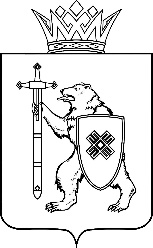 МАРИЙ ЭЛ РЕСПУБЛИКЫНКУГЫЖАНЫШ ПОГОМИНИСТЕРСТВЫЖЕШ У Д Ы КМАРИЙ ЭЛ РЕСПУБЛИКЫНКУГЫЖАНЫШ ПОГОМИНИСТЕРСТВЫЖЕШ У Д Ы КМИНИСТЕРСТВО 
ГОСУДАРСТВЕННОГО ИМУЩЕСТВА
РЕСПУБЛИКИ МАРИЙ ЭЛП Р И К А ЗМИНИСТЕРСТВО 
ГОСУДАРСТВЕННОГО ИМУЩЕСТВА
РЕСПУБЛИКИ МАРИЙ ЭЛП Р И К А ЗМИНИСТЕРСТВО 
ГОСУДАРСТВЕННОГО ИМУЩЕСТВА
РЕСПУБЛИКИ МАРИЙ ЭЛП Р И К А ЗМИНИСТЕРСТВО 
ГОСУДАРСТВЕННОГО ИМУЩЕСТВА
РЕСПУБЛИКИ МАРИЙ ЭЛП Р И К А ЗМИНИСТЕРСТВО 
ГОСУДАРСТВЕННОГО ИМУЩЕСТВА
РЕСПУБЛИКИ МАРИЙ ЭЛП Р И К А Зот20202020г.№